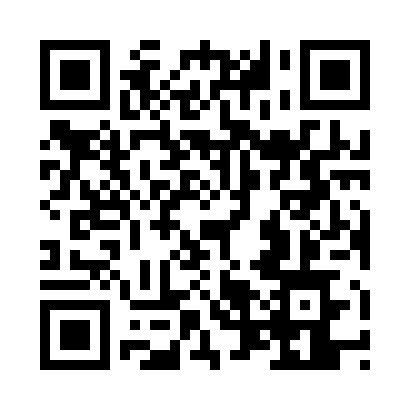 Prayer times for Milicz, PolandMon 1 Apr 2024 - Tue 30 Apr 2024High Latitude Method: Angle Based RulePrayer Calculation Method: Muslim World LeagueAsar Calculation Method: HanafiPrayer times provided by https://www.salahtimes.comDateDayFajrSunriseDhuhrAsrMaghribIsha1Mon4:276:2512:555:227:259:162Tue4:246:2312:545:237:279:193Wed4:216:2112:545:247:289:214Thu4:186:1912:545:257:309:235Fri4:156:1612:535:277:329:256Sat4:126:1412:535:287:339:287Sun4:096:1212:535:297:359:308Mon4:066:1012:535:307:379:329Tue4:036:0712:525:317:389:3410Wed4:006:0512:525:327:409:3711Thu3:576:0312:525:347:429:3912Fri3:546:0112:525:357:439:4213Sat3:515:5912:515:367:459:4414Sun3:485:5712:515:377:479:4715Mon3:455:5412:515:387:489:4916Tue3:425:5212:515:397:509:5217Wed3:395:5012:505:407:529:5418Thu3:365:4812:505:417:539:5719Fri3:335:4612:505:437:559:5920Sat3:295:4412:505:447:5710:0221Sun3:265:4212:505:457:5810:0522Mon3:235:4012:495:468:0010:0823Tue3:205:3812:495:478:0210:1024Wed3:165:3612:495:488:0310:1325Thu3:135:3412:495:498:0510:1626Fri3:105:3212:495:508:0710:1927Sat3:065:3012:495:518:0810:2228Sun3:035:2812:485:528:1010:2529Mon2:595:2612:485:538:1210:2830Tue2:565:2412:485:548:1310:31